ПроєктУ К Р А Ї Н АХОТИНСЬКА МІСЬКА РАДАПро відмову у затвердженні та наданні дозволу на  виготовленняпроектних документацій Розглянувши заяви громадян, керуючись  Законом України «Про місцеве самоврядування в Україні», Земельним Кодексом України, Законом України «Про оренду землі», Законом України "Про землеустрій" та беручи до уваги рекомендації постійної комісії з питань містобудування, будівництва, земельних відносин та охорони природи, Хотинська міська радаВИРІШИЛА:     1. Відмовити  гр. Вікнянському Михайлу Анатолійовичу у затвердженні проекту із землеустрою щодо відведення земельної  ділянки площею 0,8000 га, кадастровий № 7325084400:02:001:0076 в с. Круглик для ведення особистого селянського господарства у зв’язку з наданням даної земельної ділянки Круглицькому НВК.      2. Контроль за виконанням цього рішення покласти на постійну комісію міської ради з питань містобудування, будівництва, земельних відносин та охорони природи (В.Юзько).Міський голова 						        Андрій ДРАНЧУК20 сесія VIII скликання РІШЕННЯ № 25 лютого  2022 р.							                               м. Хотин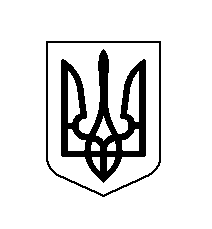 